План самостоятельной работы учащегося 6 класса по русскому языкуIII четвертьНомер урока: 56Раздел: Выдающиеся личности народа Казахстана Тема урока: Выдающиеся личности в литературе Казахстана.                         «Словесный портрет» имени числительногоЦель урока: характеризовать имя числительное; исправлять ошибки в предложении.Посмотри видеоурок    https://youtu.be/orgHH1pNsvYИЗУЧИ И ЗАПОМНИ!!!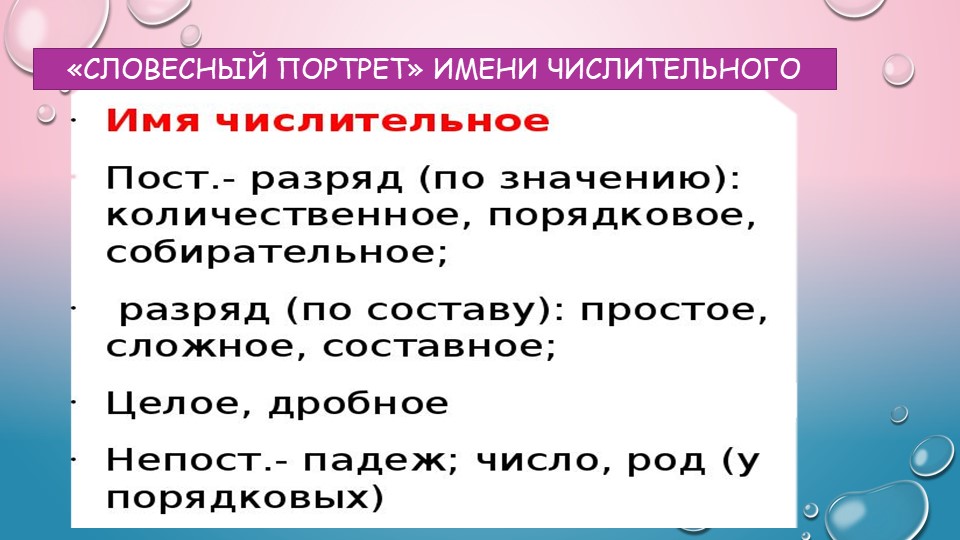 ИЗУЧИ И ЗАПОМНИ правило на стр.26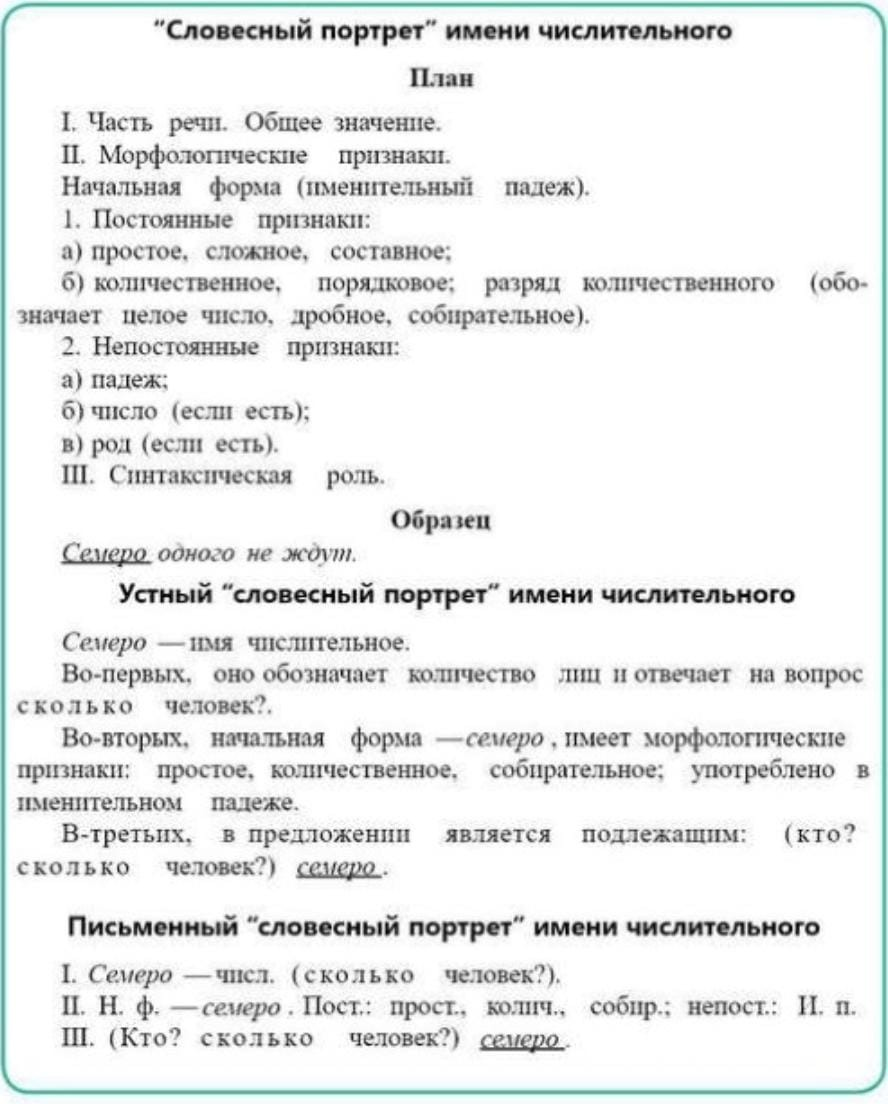 УСТНО!!! стр.24 -Что значит быть выдающейся личностью в литературе?-Каких выдающихся поэтов и писателей Казахстана вы знаете?УСТНО!!! стр.24-25 упр.302А Прочитайте выразительно стихотворение Абая в переводе Бахыта Каирбекова.ПИСЬМЕННО!!! стр.25 упр.302Б (5 баллов)1- Тема стихотворения - ….2-Тип речи - …….3-Основная мысль стихотворения - ……4-В какой части стихотворения она выражена? -……5-Выпиши это предложение-…..ПИСЬМЕННО!!! Стр.25 упр.302В Перефразируйте предложения из стихотворения по образцу. Начертите и запишите их в таблицу. (5 баллов)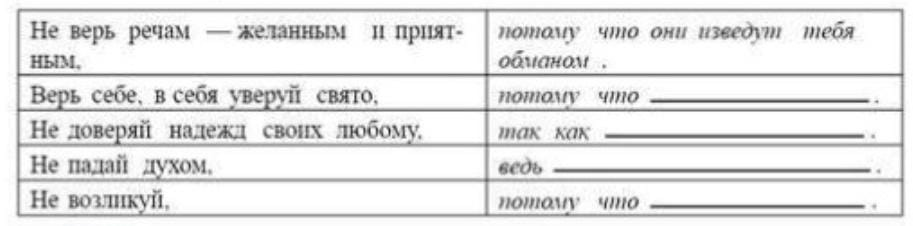 УСТНО!!! стр.25 упр.303А Прочитайте текст, назовите ключевые слова.Выполненные задания отправить на проверку.Д/З: параграф 21. Выучи правило на стр.26 Устно стр.26 упр.303Б 